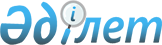 О внесении изменений в постановление Кабинета Министров Республики Казахстан от 19 апреля 1995 года № 514
					
			Утративший силу
			
			
		
					Постановление Правительства Республики Казахстан от 30 мая 1997 года № 906. Утратило силу постановлением Правительства Республики Казахстан от 24 июня 2011 года № 703

      Сноска. Утратило силу постановлением Правительства РК от 24.06.2011 № 703.      Правительство Республики Казахстан постановляет: 

      Внести в постановление Кабинета Министров Республики Казахстан от 19 апреля 1995 г. N 514 P950514_ "Вопросы принудительного лечения лиц, страдающих алкоголизмом, наркоманией и токсикоманией, уклоняющихся от добровольного лечения, и их медико-социальной реабилитации" следующие изменения: 

      в приложении 2 к указанному постановлению: 

      в пункте 5 исключить слова "Надзор и"; 

      пункт 9 признать утратившим силу. 

 

     Премьер-Министр   Республики Казахстан
					© 2012. РГП на ПХВ «Институт законодательства и правовой информации Республики Казахстан» Министерства юстиции Республики Казахстан
				